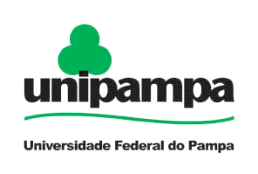 Programa Institucional de Bolsas de Iniciação á Docência - PIBID EspanholBolsista:  Felipe Soares dos Santos CardosoPlan de claseContenido: Pretérito Indefinido RegularObjetivo General: Presentar el pretérito indefinido y el género textual Biografía Objetivos Específicos: Trabajar con el pretérito indefinidoTrabajar el género textual Biografía Carga horaria: 55 minMetodología: Presentarles la biografía de Beyoncé en la pizarra, dividirlos en grupos de 5 estudiantes para que lean.   - 25 min Juego de cartas con preguntas acerca del texto, lo juego acurre en los mismos grupos - 15 minPresentar el pretérito indefinido llamando la atención de los estudiantes para los usos en la biografía, escribir en la pizarra la conjugación de 3 verbos regulares y practicar en conjunto   - 15 min Material utilizado: Pizarra, computadora, tarjetas…